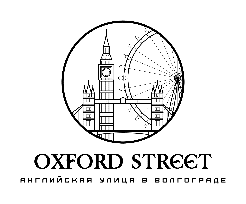 Harry Potter and the Philosopher’s StoneEpisode 2 Essential vocabulary: I want everything to be perfect -  Я хочу, чтобы все было идеальноI don't care - Мне все равноWake up! - Проснись!Watch the episode and answer the questions: Why is it a special day today for Harry’s family? Where is Harry’s bedroom? Who does he live with? Why was Dudley upset?What did his mother promise him to do?Watch the episode and fill in the gaps: Aunt Petunia: Up. Get up! Now! : ……………. …….., cousin! We're going to the ……………! Aunt Petunia: Here he comes, the birthday boy! Uncle Vernon: Happy birthday, son. Aunt Petunia: Why don't you just cook the breakfast and try not to burn anything. H: Yes Aunt Petunia. Aunt Petunia: I ………….. …………………………………….. for my 's special day! Uncle Vernon: Hurry up! Bring my coffee, boy! H: Yes, Uncle . Aunt Petunia: Aren't they ………………, darling? : ………………. are there? Uncle Vernon: 36, Counted them myself. : 36?! But last year, last year I had ………….!!! Uncle Vernon: Yes, but some of them are quite a bit bigger than last year's! : I ………………… how big they are! Aunt Petunia: Now, now, now, this is what we're going to do. Is that when we go out we're going to buy you two new ……………... How's that, ………………….?Retell the episode from the person of Harry, uncle Vernon or Dudley